日本スポーツ協会公認スポーツドクター更新研修第60回日本リハビリテーション医学会学術集会出席確認カード※登録番号は指導者マイページからご確認いただけます。＜ネームカード貼付欄＞必ず学会ネームカードのコピーを貼付してください。参加証、領収証、領収証控、公認スポーツ指導者登録証は不要です。【指定演題一覧】　※聴講した講義にチェックを入れてください。氏　名                                	合計                       分※合計240分以上の聴講が必要です。※	講義を途中で退出した場合は、聴講時間には含まれませんのでご注意ください。【メールまたはFAXでご提出ください】　提出期限：7月24日（月）アドレス：drat-kakunin@japan-sports.or.jp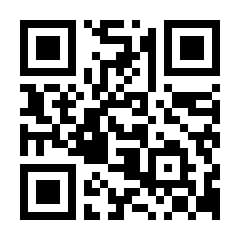 【件名】第60回日本リハビリテーション医学会　出席確認カード提出【本文】以下の4項目を必ず記載してください。【添付ファイル】出席確認カード※右のQRコードを読み取るとメールが立ち上がります。※本アドレスは送信専用アドレスです。　　 FAX　 03-6910-5820登録番号（７桁）生年月日（西暦）フリガナ　  　　　年　　　月　　　日氏名　  　　　年　　　月　　　日日程/時間日程/時間日程/時間日程/時間日程/時間講演内容聴講日程/時間日程/時間日程/時間日程/時間日程/時間講演内容聴講6月30日14:20～15:2060 分リハビリテーション医療における前十字靭帯損傷6月30日14:20～15:2060 分リハビリテーション医療における前十字靭帯損傷7月1日13:10～13:4030 分選手を支えて勝利を目指すラグビーリーグワンの流儀7月1日13:10～13:4030 分選手を支えて勝利を目指すラグビーリーグワンの流儀7月1日13:40～14:1030 分トップアスリートのリハビリテーション期におけるモチベーション指導について7月1日13:40～14:1030 分トップアスリートのリハビリテーション期におけるモチベーション指導について7月1日16:40～17:4060 分投球障害肩に対する競技復帰に向けたリハビリテーション7月1日16:40～17:4060 分投球障害肩に対する競技復帰に向けたリハビリテーション7月1日10:50～11:5060 分パラスポーツに医師として帯同するときに知っておきたいこと7月1日10:50～11:5060 分パラスポーツに医師として帯同するときに知っておきたいこと7月2日9:40～10:4060 分地方大学医学部附属病院におけるアスリート・メディカルサポート7月2日9:40～10:4060 分地方大学医学部附属病院におけるアスリート・メディカルサポート